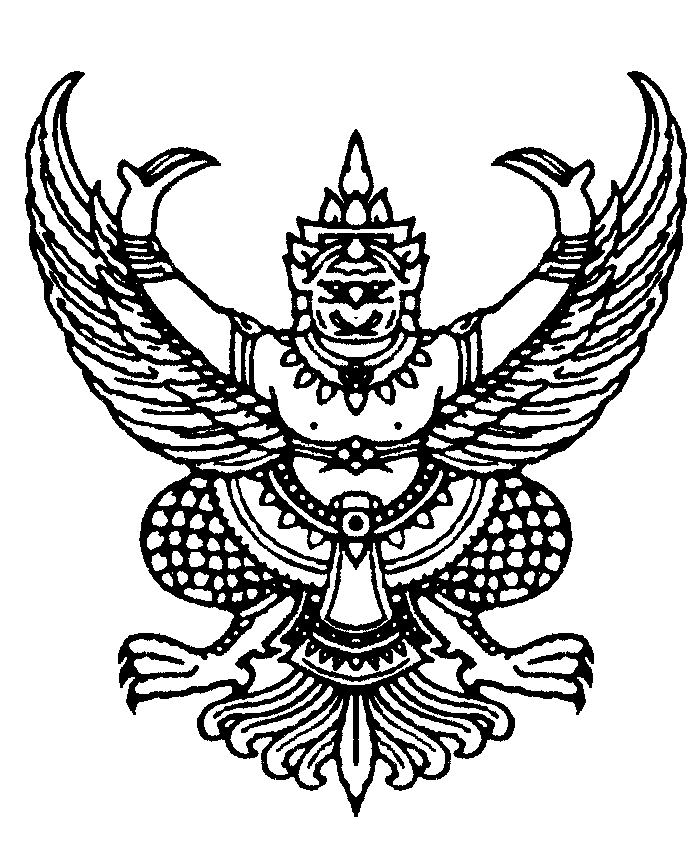                               บันทึกข้อความ     ส่วนราชการ  ฝ่ายการคลัง  โทร.5583	     ที่  กท 8808/	วันที่    1    เมษายน   2567	 เรื่อง  รายงานการดำเนินงานเกี่ยวกับการประเมินคุณธรรมและความโปร่งใสฯ (O13)	เรียน   ผู้อำนวยการเขตทุ่งครุ 		ตามคู่มือการประเมินคุณธรรมและความโปรงใสในการดำเนินงานของหน่วยงานภาครัฐ (ITA)             OIT ข้อ O13 ให้รายงานผลการใช้จ่ายงบประมาณ รอบ 6 เดือนแรกของปีงบประมาณ พ.ศ. 2567                         (ต.ค.2566 - มีนาคม 2567 ให้ผู้อำนวยการเขตทราบ นั้น			ฝ่ายการคลัง ดำเนินการเรียบร้อยแล้ว ดังนี้ แผนการใช้จ่ายจ่ายงบประมาณ สำนักงานเขตทุ่งครุ ประจำปีงบประมาณ พ.ศ. 2567 รายงานผลการใช้จ่ายงบประมาณรอบ 6 เดือนแรกของปีงบประมาณ พ.ศ. 2567     (1 ตุลาคม 2566 ถึงวันที่ 31 มีนาคม 2567) 		จึงเรียนมาเพื่อโปรดพิจารณา พร้อมนี้ ได้แนบรายงานตามข้อ 2 มาด้วยแล้ว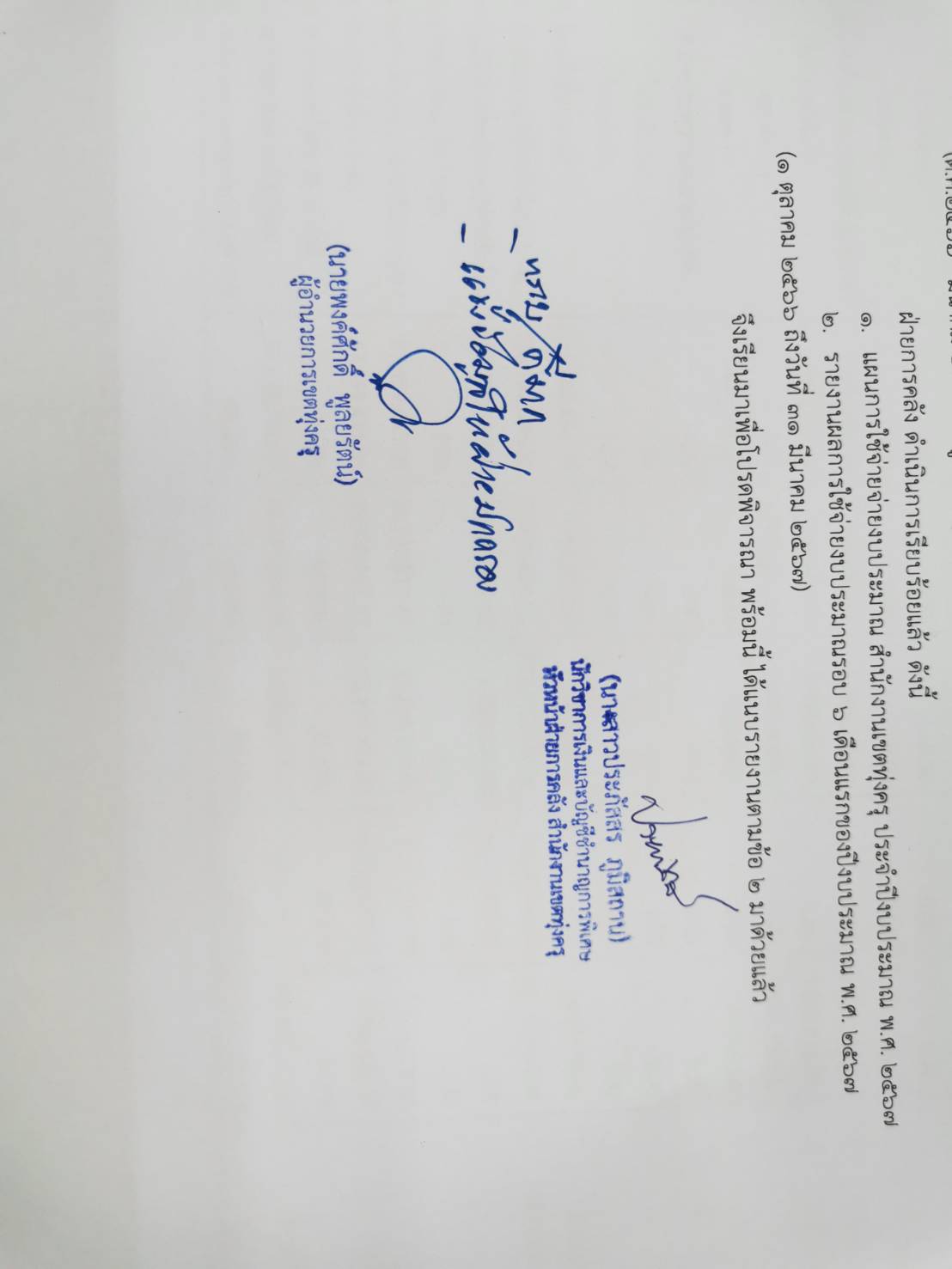 ระบบบงานงบประมาณ				รายงานสรุปการใช้จ่ายเงินงบประมาณรายจ่าย ระดับหน่วยงาน 		หน้าที่      : 1 / 1 รหัสรายงาน : REP_BUD_016_1_DAY			  รายการงบประมาณประจำปี พ.ศ. 2567				วันที่พิมพ์  : 01/04/2567 09:27:21						  ระหว่างวันที่  1 ตุลาคม  2566 ถึงวันที่ 31 มีนาคม 2567 			ผู้จัดพิมพ์  : นางสาวพรพรรณ  อินศรี							            สำนักงานเขตทุ่งครุ						     แบบ ง.401ระบบบงานงบประมาณ				     รายงานสรุปการใช้จ่ายเงินงบกลาง ระดับหน่วยงาน 		หน้าที่      : 1 / 1 รหัสรายงาน : REP_BUD_017_1			               งบประมาณประจำปี พ.ศ. 2567			วันที่พิมพ์  : 01/04/2567 						               ประจำเดือนมีนาคม พ.ศ. 2567		           ผู้จัดพิมพ์  : นางสาวพรพรรณ  อินศรี							           สำนักงานเขตทุ่งครุ				                แบบ ง.402ปัญหาอุปสรรคที่พบจากการดำเนินงานและแนวทางแก้ไข			จากการจัดซื้อจัดจ้างประจำปีงบประมาณ 2567 ที่ผ่านมา สำนักงานเขตทุ่งครุ ได้สรุปปัญหา อุปสรรค ข้อจำกัดที่พบจากการดำเนินการและแนวทางแก้ไข โดยมีรายละเอียด ดังนี้สรุปสาเหตุและแนวทางแก้ไขสาเหตุ	- การกำหนดรายละเอียดและคุณลักษณะเฉพาะของครุภัณฑ์มีความไม่ชัดเจนและซับซ้อน	- มีหนังสือสั่งการต่าง ๆ (ว.ต่างๆ) ปรับปรุงรายการเพิ่มเติม เกี่ยวกับแนวทางปฏิบัติในการจัดทำจัดซื้อจัดจ้าง ทำให้เจ้าหน้าที่ขาดความรู้ ความเข้าใจเกี่ยวกับหนังสือสั่งการ จึงทำให้การจัดซื้อจัดจ้าง ไม่เป็นไปตามแผน	- คณะกรรมการกำหนดรายละเอียดคุณลักษณะเฉพาะไม่มีความชำนาญ	- เจ้าหน้าที่ในการจัดซื้อจัดจ้างไม่มีความชำนาญในการดำเนินการลงระบบ E-GP ในขั้นตอนการจัดซื้อจัดจ้างอย่างถูกต้อง ทำให้ดำเนินการตามขั้นตอนเป็นไปอย่างล่าช้าแนวทางการแก้ไขปัญหา				-  กำหนดคุณลักษณะเฉพาะโดยเน้นในรายการที่มีตามท้องตลาดและหาได้โดยง่าย แต่ไม่เอื้อให้กับร้านใดร้านหนึ่งเป็นการเฉพาะและให้เป็นประโยชน์กับกรุงเทพมหานครด้วย			- มีการจัดฝึกอบรมให้ความรู้กับเจ้าหน้าที่ที่จัดทำจัดซื้อจัดจ้าง			- อ้างอิงรายละเอียดคุณลักษณะเฉพาะที่มีตามท้องตลาดทั่วไป และเป็นประโยชน์กับหน่วยงานรายการ/งบประมาณรายจ่ายเงินเดือนและค่าจ้างประจำค่าจ้างชั่วคราวค่าตอบแทนใช้สอยและวัสดุค่าสาธารณูปโภคค่าครุภัณฑ์ ที่ดินและสิ่งก่อสร้างค่าครุภัณฑ์ ที่ดินและสิ่งก่อสร้างเงินอุดหนุนรายจ่ายอื่นรวมเงินเดือนและค่าจ้างประจำค่าจ้างชั่วคราวค่าตอบแทนใช้สอยและวัสดุค่าสาธารณูปโภคครุภัณฑ์ที่ดินและสิ่งก่อสร้างเงินอุดหนุนรายจ่ายอื่นรวม1. งบประมาณอนุมัติ2. โอนก่อน 01/10/66    2.1 อนุมัติแล้ว         - โอนเพิ่ม (+)          - โอนลด (-)    2.2 อยู่ระหว่างเสนอขออนุมัติ         - โอนเพิ่ม (+)          - โอนลด (-)3. โอนตั้งแต่ 01/10/66ถึง 31/03/67     3.1 อนุมัติแล้ว         - โอนเพิ่ม (+)          - โอนลด (-)    3.2 อยู่ระหว่างเสนอขออนุมัติ         - โอนเพิ่ม (+)          - โอนลด (-)4. โอนทั้งสิ้น (2+3)5. งบประมาณหลังปรับโอน (1+4) 6. อนุมัติเงินประจำงวดหลังปรับโอน7. รายจ่ายก่อน 01/10/668.รายจ่ายตั้งแต่01/10/66ถึง31/03/679. รายจ่ายทั้งสิ้น (7+8)10. %รายจ่ายทั้งสิ้น (9/5*100)11. งบประมาณคงเหลือ (5-9)12. %งบประมาณคงเหลือ (11/5*100)127,233,100.000.000.000.000.000.000.000.00-440,456.00-440,456.000.00-440,456.000.000.000.00-440,456.00126,792,644.00126,792,644.000.0067,659,445.0367,659,445.0353.36%59,133,198.9746.64%32,569,600.000.000.000.000.000.000.000.00352,256.00352,256.00352,256.000.000.000.000.00352,256.0032,921,856.0032,921,856.000.0018,130,811.6718,130,811.6755.07%14,791,044.3344.93%103,988,200.000.000.000.000.000.000.000.001,784,400.001,784,400.001,842,600.00-58,200.000.000.000.001,784,400.00105,772,600.001,784,400.000.0033,214,344.8533,214,344.8531.40%72,588,255.1568.60%8,454,900.000.000.000.000.000.000.000.000.000.000.000.000.000.000.000.008,454,900.008,454,900.000.006,713,369.776,713,369.7779.40%1,741,530.2320.60%46,774,300.000.000.000.000.000.000.000.001,423,130.001,423,130.001,454,130.00-31,000.000.000.000.001,423,130.0048,197,430.000.000.001,758,520.001,758,520.003.65%46,438,910.0096.35%108,786,000.000.000.000.000.000.000.000.00-1,423,130.00-1,423,130.000.00-1,423,130.000.000.000.00-1,423,130.00107,362,870.000.000.000.000.000.00%107,362,870.00100.00%55,068,300.000.000.000.000.000.000.000.000.000.000.000.000.000.000.000.0055,068,300.000.000.0010,246,884.0010,246,884.0018.61%44,821,416.0081.39%30,527,870.000.000.000.000.000.000.000.008,150,930.008,150,930.009,435,530.00-1,284,600.000.000.000.008,150,930.0038,678,800.008,150,930.000.007,752,476.317,752,476.3120.04%30,926,323.6979.96%516,402,270.000.000.000.000.000.000.000.009,847,130.009,847,130.0013,084,516.00-3,237,386.000.000.000.009,847,130.00523,249,400.00178,104,730.000.00145,475,851.63145,475,851.6327.80%377,773,548.3772.20%ประเภทงบกลาง/งาน โครงการจัดสรรจัดสรรจัดสรรเบิกจ่ายเบิกจ่ายเบิกจ่ายคงเหลือประเภทงบกลาง/งาน โครงการตั้งแต่ต้นปียกมาเพิ่มรวมจ่ายจริงยกมาเพิ่มรวมคงเหลือ17 : เงินสำรองจ่ายทั่วไปกรณีค่าใช้จ่ายเพื่อการพัฒนากรุงเทพมหานคร-0725094-     -  : งานบริหารการศึกษา25 : ค่าติดตั้งไฟฟ้าสาธารณะ-0310037-     - : งานการโยธา68 : ค่าใช้จ่ายเกี่ยวกับภารกิจและ หรือนโยบายที่ได้รับมอบจากรัฐบาล-0517057-     - : งานพัฒนาชุมชน-0725094-     - : งานบริหารการศึกษา891,000.00891,000.000.000.003,043,745.002,184,340.00859,405.000.000.003,297,992.003,297,992.000.000.000.00891,000.00891,000.003,297,992.003,297,992.003,043,745.002,184,340.00859,405.00131,050.00131,050.000.000.00441,755.91339,980.91101,775.00134,700.00134,700.000.000.00513,015.00498,660.0014,355.00265,750.00265,750.000.000.00954,770.91838,640.91116,130.00625,250.00625,250.003,297,992.003,297,992.002,088,974.091,345,699.09743,275.00รวม : 3,934,745.003,297,992.007,232,737.00572,805.91647,715.001,220,520.916,012,216.09ปัญหาอุปสรรคของการจัดซื้อจัดจ้างปี 2567ปัญหาอุปสรรคของการจัดซื้อจัดจ้างปี 2567แนวทางแก้ไข1234รายละเอียดคุณลักษณะเฉพาะของพัสดุบางรายการมีความไม่ชัดเจนและมีบางรายการมีความซับซ้อนทำให้การจัดหาพัสดุเป็นไปโดยยากมีหนังสือสั่งการต่าง ๆ (ว.ต่างๆ) ปรับปรุงรายการเพิ่มเติม เกี่ยวกับแนวทางปฏิบัติในการจัดทำจัดซื้อจัดจ้าง ทำให้เจ้าหน้าที่ขาดความรู้ ความเข้าใจเกี่ยวกับหนังสือสั่งการ จึงทำให้การจัดซื้อจัดจ้าง               ไม่เป็นไปตามแผนคณะกรรมการกำหนดคุณลักษณะเฉพาะของครุภัณฑ์ไม่มีความชำนาญเฉพาะด้านเจ้าหน้าที่ในการจัดซื้อจัดจ้างไม่มีความชำนาญในการดำเนินการลงระบบ E-GPในขั้นตอนการจัดซื้อจัดจ้างอย่างถูกต้อง ทำให้ดำเนินการตามขั้นตอนเป็นไปอย่างล่าช้าให้กำหนดคุณลักษณะเฉพาะโดยเน้นในรายการที่มีตามท้องตลาดและหาได้โดยง่าย แต่ไม่เอื้อให้กับร้านใดร้านหนึ่งเป็นการเฉพาะและให้เป็นประโยชน์กับกรุงเทพมหานครด้วยมีการจัดฝึกอบรมให้ความรู้กับเจ้าหน้าที่ที่จัดทำจัดซื้อจัดจ้างให้อ้างอิงรายละเอียดคุณลักษณะเฉพาะที่มีตามท้องตลาดทั่วไป และเป็นประโยชน์กับหน่วยงานมีการจัดฝึกอบรมให้ความรู้กับเจ้าหน้าที่ที่จัดทำจัดซื้อจัดจ้าง 